Daily activities:Weekly spellings – test whenever you think is the right time.Times table practice.Thank you.Mr CravenClass 2 timetable: Week 6 (11.5.20)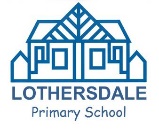 Class 2 timetable: Week 6 (11.5.20)Class 2 timetable: Week 6 (11.5.20)Class 2 timetable: Week 6 (11.5.20)Class 2 timetable: Week 6 (11.5.20)MONDAYMathsCan you remember the coins from last week? Discuss the note oney and discuss its meaning. If you have pound coins at home, showing 5 pound coins next to a £5 note would be useful.WritingYear 1 – Plurals – more than one worksheet. Give examples and discuss before beginning the activity.Year 2 –  Plurals – more than one worksheet. Give examples and discuss before beginning the activity.PhonicsYear 1 – Recap all of the sounds on your phonics poster.Look at and complete ‘oa’ worksheet.Year 2 –  I have included a weekly phonics plan for support.Cut out the words and complete the activity in the introduce/review section. Discuss the sounds at the end of the words.TopicLook at the observing plants presentation on the class page. Complete the flowering plants observation worksheet.TUESDAYMathsYear 1 – Finding change worksheet.Year 2 – Pounds and pence worksheet. Look carefully at adding money up including pound coins. Try adding pounds first, then tens and then ones before writing the answer.WritingYear 1 – Plurals more than one worksheet.Year 2 –  Plurals adding ‘es’ worksheet.PhonicsYear 1 – ‘oa’ worksheet.Year 2 – N/AReadingAbout a Rabbits reading comprehension.WEDNESDAYMathsYear 1 – Adding together items worksheet. Thus can be extended at home in a shop game activity.Year 2 – Finding change from £1 worksheet. Discuss £1 = 100p. Try to count up in fives and tens to 100p to work out your answers or subtract from 100p.How much in pounds and pence worksheet.WritingYear 1 – Plurals adding ‘es’ worksheet.  Year 2 – More adding ‘es’ plurals worksheet.PhonicsYear 1 – Alternative spellings for ‘oa’ worksheet.Year 2 – Four in a row – activity 2 on planning document.TopicWhat do plants need worksheet. Discuss basic needs – air, food & water (they should know this). Research how plants get their basic needs in their habitats.THURSDAYMathsYear 1 – Buying items to make an amount worksheet.Year 2 -  What items can I buy for £2?WritingYear 1 – Verbs worksheet. You will need to discuss a noun (something real/something you could touch) and verbs (action words). Give examples and get your child doing different actions to demonstrate. Complete the worksheet.Year 2 – Verbs to be worksheet – this is new learning and a bit tricky! Don’t worry if it takes a little longer or you need to do extra work on this. PhonicsYear 1 – ‘The Old Pony’ reading activity.Year 2 – Four in a row sentence activity. Activity 3 on the planning document provided.ArithmeticYear 2 – Complete the arithmetic paper.FRIDAYMathsYear 1 – Making the same amount in different ways.Year 2 – Making an amount in different ways. Further this with the challenge problems – beware these are tricky so don’t rush and read them carefully!WritingYear 1 – ‘ing’ verbs worksheet.Year 2 – Verbs to be past tense worksheet.PhonicsYear 1 – ‘The Old Pony’ sorting activity.Year 2 – Spelling practise/test.TopicLook at the lifecycle presentation on the class page.Complete the life cycle of a plant worksheet.